Calendário das Provas Trimestrais - 2021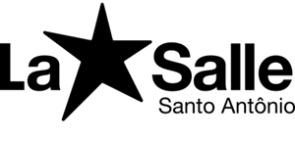 Ensino Fundamental - Anos Finais- 6º e 7º ano- Turno da tarde1º Trimestre 20212º Trimestre 20213º Trimestre 2021 Exames Finais 2021- Turno da TardeHorários 12/054ª feira13/055ª feira14/056ª feira17/052ª feira18/053ªfeira19/054ª feira13h30minAulaAulaAulaAulaAulaAula14h20minLíngua Port.AulaAulaAulaAulaAula15h10minLíngua Port.AulaAulaAulaAulaAula16h20minLíngua InglesaCiênciasNaturezaFilosofiaMatemáticaGeografiaHistória17h10minLíngua InglesaCiênciasNaturezaFilosofiaMatemáticaGeografiaHistóriaHorários 27/086ª feira30/082ª feira31/083ª feira1º/094ª feira02/095ª feira03/096ª feira13h30minAulaAulaAulaAulaAulaAula14h20minLíngua Port.AulaAulaAulaAulaAula15h10minLíngua Port.AulaAulaAulaAulaAula16h20minLíngua InglesaCiênciasNaturezaFilosofiaMatemáticaGeografiaHistória17h10minLíngua InglesaCiênciasNaturezaFilosofiaMatemáticaGeografiaHistóriaHorários 03/126ª feira6/122ª feira07/123ª feira08/124ª feira09/125ª feira10/126ª feira13h30minAulaAulaAulaAulaAulaAula14h20minLíngua Port.AulaAulaAulaAulaAula15h10minLíngua Port.AulaAulaAulaAulaAula16h20minLíngua InglesaCiênciasNaturezaFilosofiaMatemáticaGeografiaHistória17h10minLíngua InglesaCiênciasNaturezaFilosofiaMatemáticaGeografiaHistóriaHorários 20/122ª feira21/123ªfeira22/124ª feira8h20min---------Lin. Inglesa---------9h10min---------Lin. Inglesa---------TURNO DA TARDETURNO DA TARDETURNO DA TARDETURNO DA TARDE13h20minArtes Visuais    História Filosofia14h20minGeografiaHistóriaFilosofia 15h10minGeografiaLíngua PortMatemática16h20minCiênciasLíngua PortMatemática17h10minCiênciasEns. Rel. Ed. Física 